Wrocław, date: .............................Student’s name and surname: ………………………..Student’s number: ………..Faculty of Computer Science and ManagementField: ………………..Year: …  , semester: ….Studies degree: ….ToDean of the Faculty of Computer Science and ManagementAbout: Unenrollment from the course (Anulowanie kursu)I kindly ask for  unenrollment from the course………………………….in the winter/ summer* semester 20….../20…….Course code: ………………….………………………….    student’s signature* Cross out inappropriate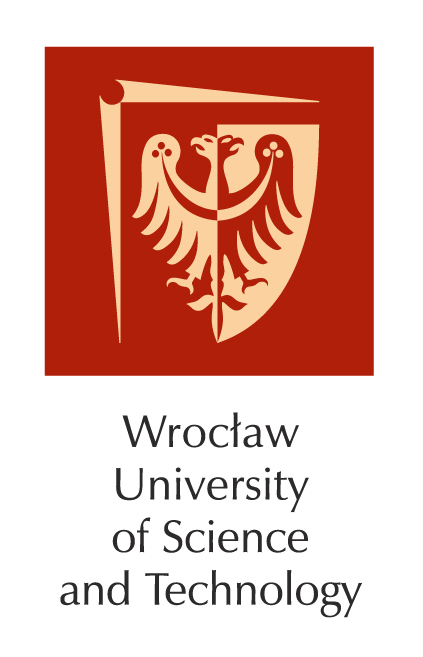 Wrocław University of Science and TechnologyFaculty of Computer Science and Management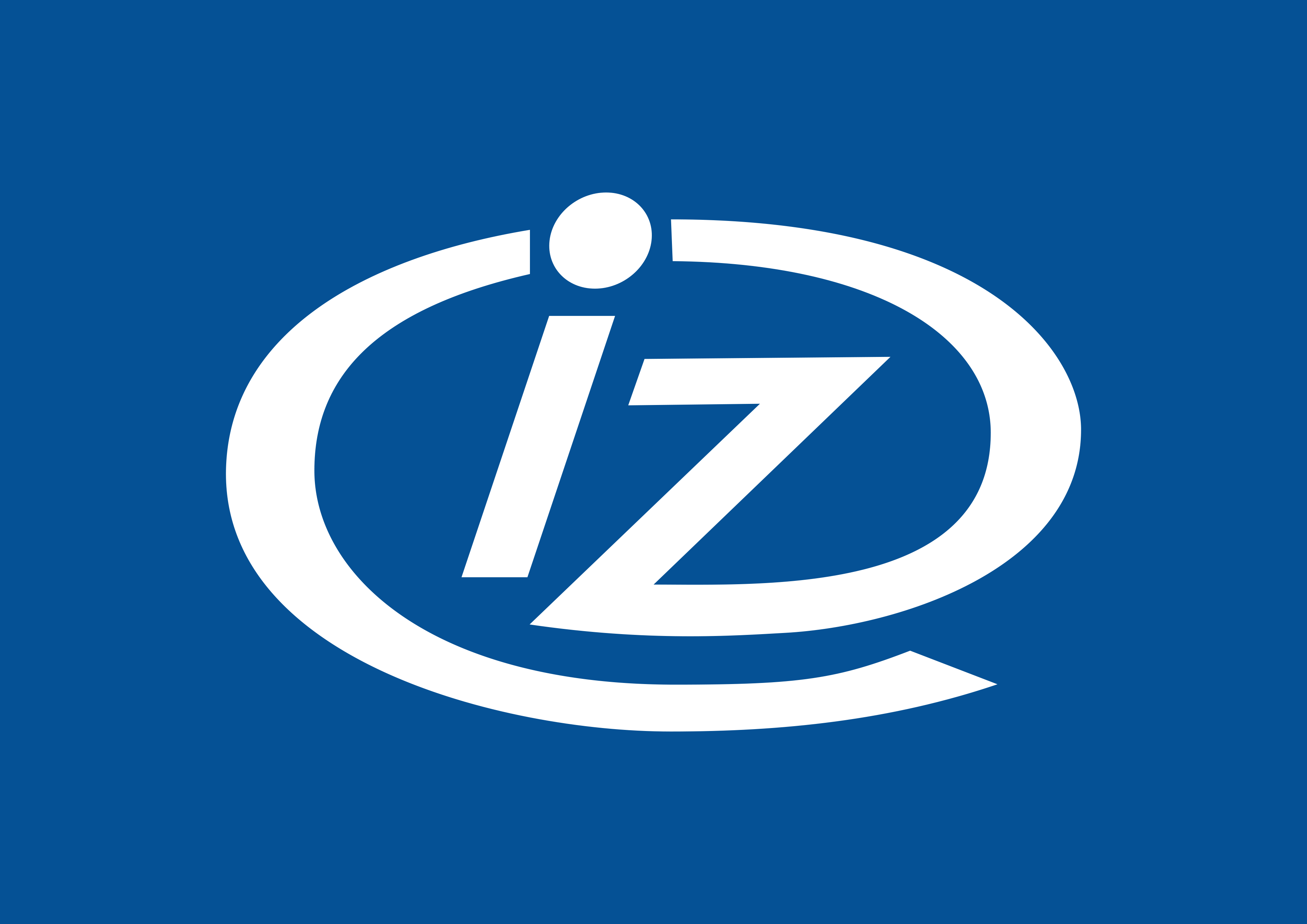 